Конспект интегрированной непрерывно - образовательной деятельности для детей среднего дошкольного возраста «Что такое микробы?»Цель: дать детям простейшее представление о микроорганизмах.Программное содержание: задачи НОД:
Образовательные:
1. Активизировать познавательный интерес к своему здоровью.
2. Дать детям элементарные представления о микробах.
3. Познакомить с простыми способами борьбы с болезнетворными бактериями.
4. Учить анализировать, делать простейшие выводы.
Развивающие:
1. Развивать память, внимание, кругозор детей.
2. Развивать умения, связанные с художественно-творческой деятельностью. 
3. Обогащать словарный запас детей.
Воспитательные:
1. Способствовать совершенствованию КГН детей.
2. Воспитывать бережное отношение к своему здоровью и здоровью окружающих.Интеграция: художественно-эстетическое развитие, социально – коммуникативное развитие, речевое развитие.Форма работы: фронтальная.Методы:Наглядный, словесный, практический.
Оборудование: ПК, мультимедийные системы (используется программа Power Point), проектор, пластилин. Ход НОД:Организационный момент.Воспитатель: Ребята, перед тем, как мы с вами поиграем, давайте помоем ручки. Включите кран, водичка потекла. Намочим руки, намылим мылом. Как течет водичка? Какой звук?Дети хором: с-с-сВоспитатель: Сполоснули ручки, взяли полотенце и тщательно вытерли каждый пальчик. (пальчиковая гимнастика). А теперь спокойно садитесь на свои места.Основная часть.Воспитатель: Кто из вас знает, что такое микробы? Вернее, кто такие микробы? (Ответы детей, воспитатель слушает, при необходимости уточняет ответы и дополняет их представления).Слайд№1  Воспитатель зачитывает стихотворение:Там, где грязь, живут микробы.
Мелкие - не увидать.
Их, микробов, очень много,
Невозможно сосчитать.
Мельче комаров и мошек
В много-много тысяч раз.
Тьма невидимых зверушек
Жить предпочитает в нас.
Если грязными руками
Кушать или трогать рот,
Непременно от микробов
Сильно заболит живот. Воспитатель: Микробы- очень маленькие и живые существа. Они не видны простым глазом. Чтобы их увидеть, надо посмотреть в особый прибор, который называется микроскоп.Слайд№ 3-Как называется прибор, в который рассматривают микробы?Дети: микроскоп.Воспитатель: У микробов нет ни рук, ни ног, ни рта, ни носа. Это просто шарики или палочки.Слайд№ 4Воспитатель: Как они передвигаются? У некоторых есть хвостики, которые называются жгутиками. Жгутик вращается, как пропеллер самолета и микроб движется.Слайд 5Но у большинства таких жгутиков нет. В жидкости они просто слегка подпрыгивают-  как мячик, который мы бьем ладошкой об пол. Там, где сухо, их переносит воздух (ветер). А часто их переносят люди и животные на себе.Слайд№ 6 Например, ребенок играл на улице. Микробы были на земле. К пальцам прилипли микробы. Ребенок решил съесть яблоко, но руки не помыл. Микробы прилипли к яблоку, попали в желудок. Вот так они и передвигаются. Что едят микробы?Ответы детей.Воспитатель: Правильно, микробы едят все! Хлеб, овощи, фрукты, суп, листья деревьев, краску, землю.Слайд№ 7Воспитатель: А теперь, определите сами, какое яблоко ели микробы?Какой хлеб испорчен микробами? Это называется плесень. Она очень опасна для человека!Воспитатель: Некоторые микробы бывают очень опасны. Это те, которые едят здорового человека или животного. Они ничего не могут есть кроме человека. Но человеку не нравиться, что его едят микробы и он начинает с ними бороться. То время, когда идет борьбы, называется болезнью. В зависимости от того, в каком месте нашего организма поселились микробы, возникает та или иная болезнь.Слайд№ 8-Если в носу, то насморк. -Если в ухе, то воспаление уха.-Если в горле, то ангина.Микробы могут поселиться в животе, тогда у человека появляются боли и понос. Это человек пытается высвободить из себя как можно больше вредных микробов. Но и микробам это полезно, когда у человека понос, когда он чихает и кашляет. Как вы думаете, почему?Ответы детей.Слайд 9Воспитатель: Правильно. Микробы размножаются вокруг, у них появляется возможность попасть ко многим другим людям, заразить их. У микробов есть одно интересное свойство. Они не только питаются, но и размножаются. Это значит, что из одного микроба очень скоро получается много новых, таких же, как и он, микробов. Особенно быстро они размножаются в организме человека. Там тепло, много еды, влаги, и они чувствуют себя очень хорошо. Их количество быстро увеличивается. Давайте посмотрим, как это происходит.Практическая работа.  Дети из пластилина лепят шарик- микроб.Воспитатель: Вот так выглядит микроб, вызывающий ангину, насморк, и многие другие заболевания. Через некоторое время микроб просто делится пополам. Разделите шарик на 2 части. Получились два новых микроба. Сначала они маленькие, но они питаются, растут, поэтому скоро становятся такими же, как и первый. Оторвите еще пластилина от общего куска и прилепите к нашим микробам. Как будто ваши микробы выросли. Дети выполняют.Воспитатель: Правильно. Что теперь произойдет?Ответы детей.Воспитатель: Верно! Они снова разделятся. Разделите каждый микроб пополам. Сколько стало?Дети: Четыре.Воспитатель: И эти скоро вырастут. Увеличьте размер своих микробов.Дети выполняют.Воспитатель: Что будет дальше?Ответы детей.Воспитатель: Правильно, вот так их количество становится все больше и больше. И человек заболевает все больше и больше.Воспитатель: А теперь посмотрим, что будет с микробами, когда человек принял лекарство. Оно подействовало на микробов, те сморщились, слепились между собой. Слепите шарики вместе, сдавите их. Вот и нет микробов, вот и справился человек, выздоровел! Так уж опасны микробы?Ответы детей: НетВоспитатель: Конечно нет, человек научился с ними бороться. Чтобы не заболеть необходимо соблюдать правила!Слайд 10Мыть руки с мылом!Чистить зубыСоблюдать правила гигиены. И помнить: «Чистота – залог здоровья!»Мыть овощи и фрукты перед тем, как их съесть!А если заболел, то нужно обратиться к доктору и оставаться дома, чтобы не заражать других людей.Слайд№ 11Кушать витамины, овощи и фрукты!Слайд№ 12Но самое главное- быть крепким и здоровым. Для этого надо укреплять свой организм, закалять его. Тогда никакие микробы не страшны.Слайд№ 13Заключительная часть. Рефлексия-Теперь скажите, что нового узнали сегодня?Ответы детей.-Как микробы попадают в наш организм?Ответы детей.-Что нужно делать, если вы заболели?Ответы детей.-Какие правила нужно соблюдать, чтобы уберечься от микробов?Ответы детей.Воспитатель: Вы сегодня все большие молодцы! Спасибо за внимание.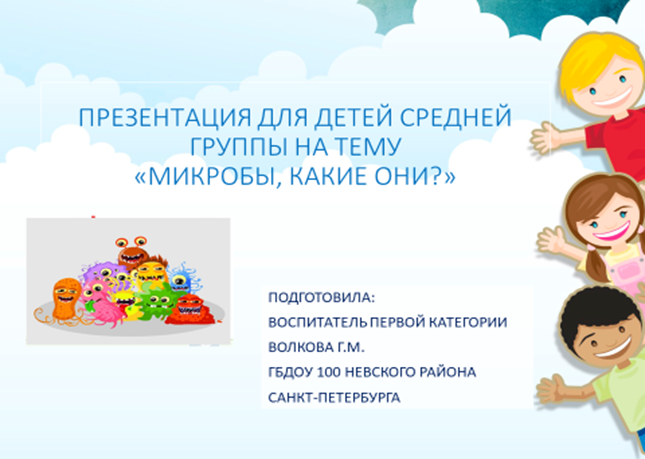 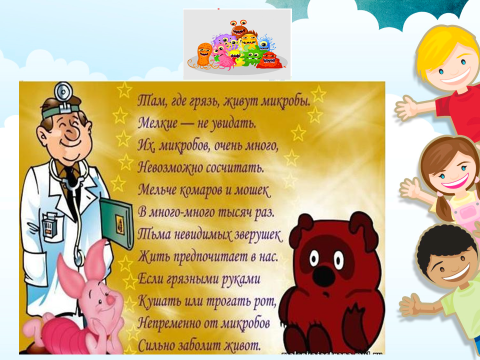 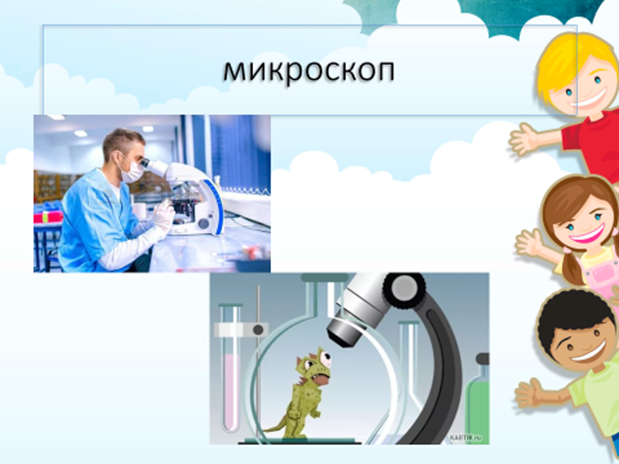 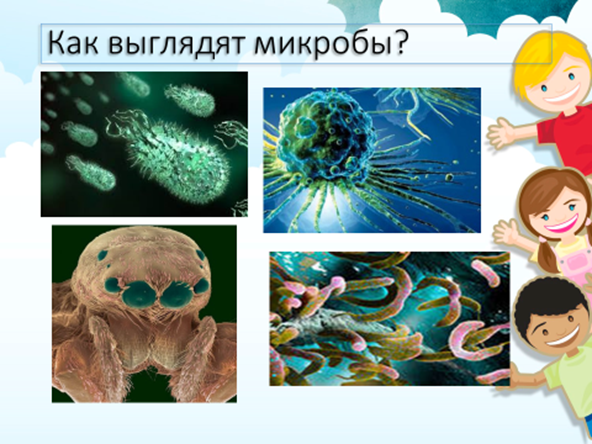 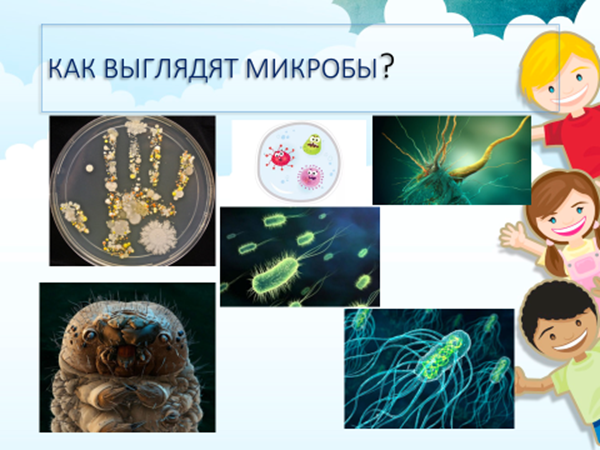 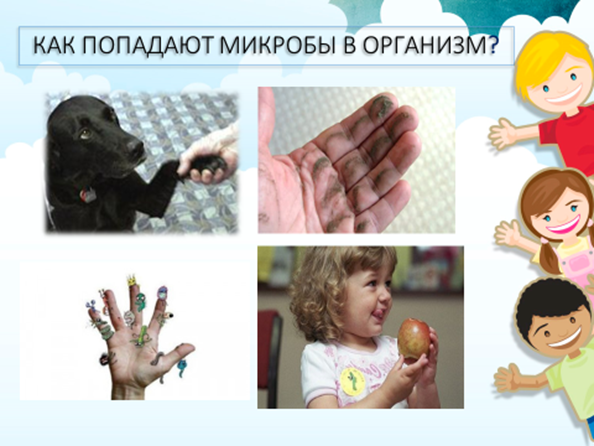 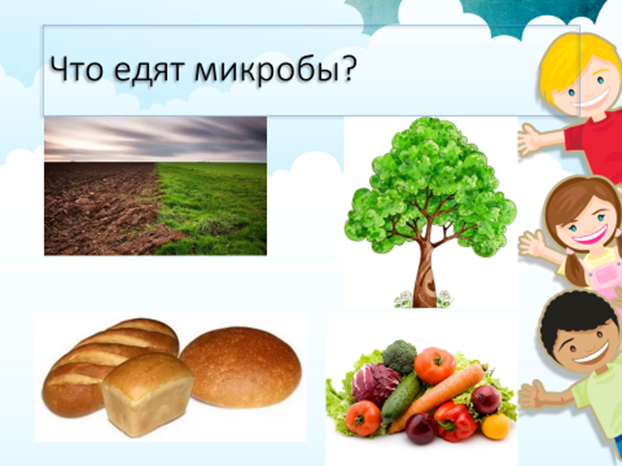 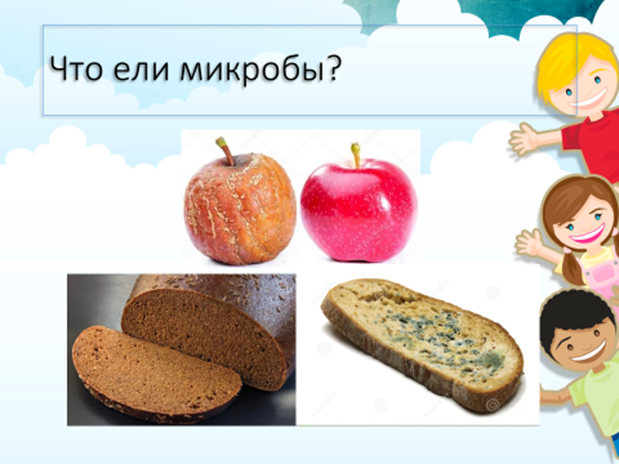 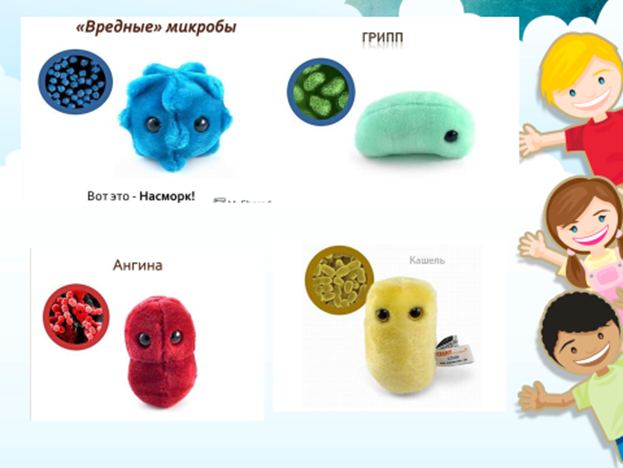 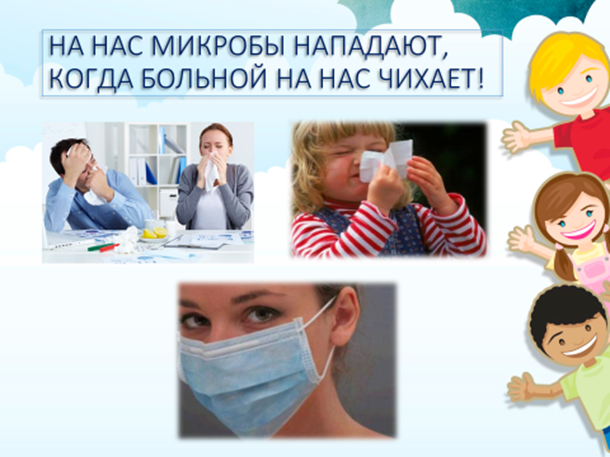 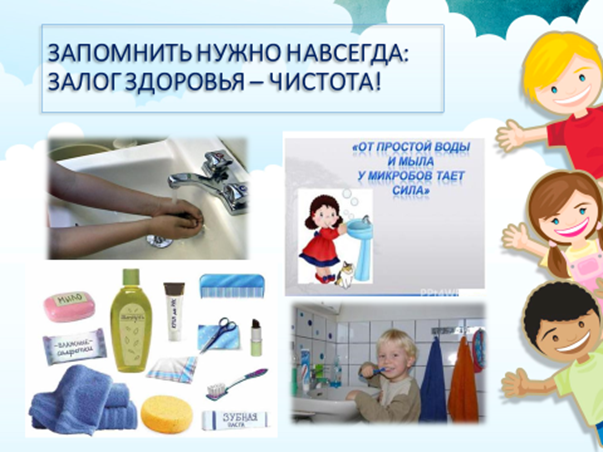 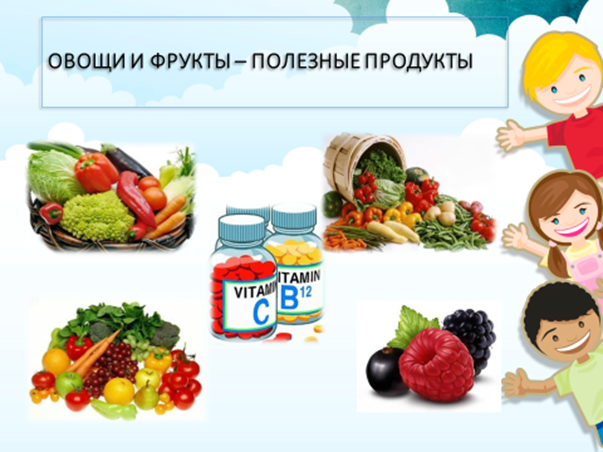 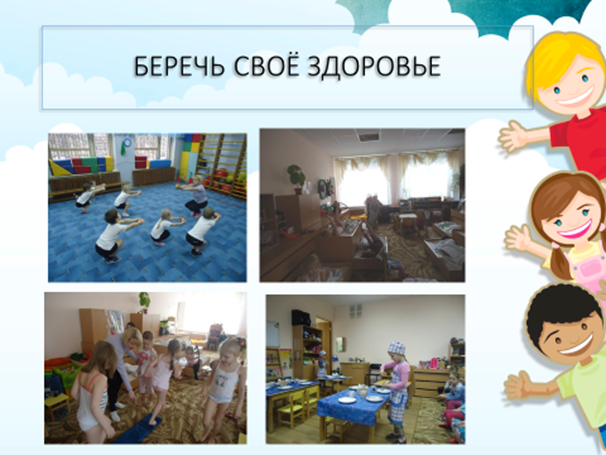 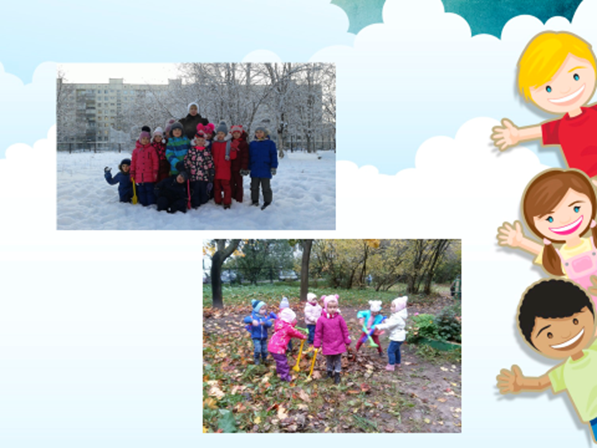 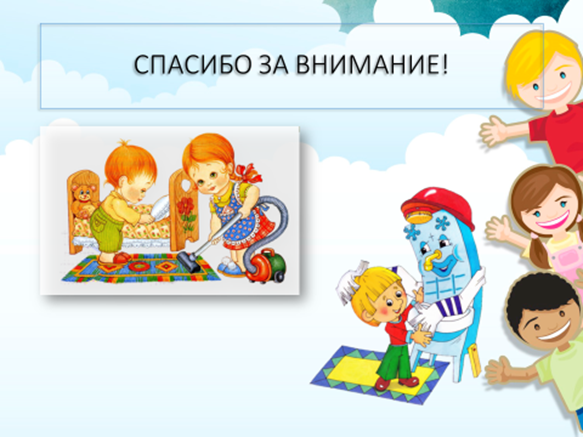 